Termo de Consentimento Livre e EsclarecidoSeu animal está sendo convidado (a) para participar de uma aula. Você como responsável pelo animal, após ser esclarecido (a) sobre as informações a seguir, no caso de aceitar fazer parte do estudo, assine ao final deste documento, que está em duas vias. Uma delas é sua e a outra é do professor responsável. Em caso de recusa você não será penalizado de forma alguma.  Disciplina:      Nome do(a) Professor(a) Responsável:      Natureza da aula: o Sr. (sra.) está sendo convidada (o) a autorizar a participação de seu(s) animal(is) na aula prática que tem como finalidade Explicação rápida dos objetivos propostos, em linguagem acessível ao proprietário.Envolvimento na aula: ao participar desta aula o Sr.(Sra.) permitirá que o(a) professor(a) Explicar os procedimentos que serão realizados no animal. O Sr. (Sra.) tem liberdade de se recusar a participar e ainda se recusar a continuar participando em qualquer momento, sem qualquer prejuízo para o seu animal. Sobre os dados necessários: Se houver, especificar os dados que serão coletados, o modelo do questionário deverá ser apresentado em anexo ao protocolo.Riscos e desconforto: a participação nesta aula não traz complicações legais.Especificar possíveis riscos e desconfortos gerados durante a pesquisa ou depois, como conseqüência dela, e procedimentos para saná-los. Os procedimentos adotados nesta aula obedecem aos Princípios Éticos na Experimentação Animal segundo o Conselho Nacional no Controle de Experimentação Animal (CONCEA), Lei Federal 11794, de 08 de outubro de 2008 e à Lei Estadual 11977, de 25 de agosto de 2008. Pagamento: o Sr. (Sra.) não terá nenhum tipo de despesa para participar desta aula, bem como nada será pago por sua participação Explicar claramente quais custos ficarão por conta da pesquisa e quais ficarão a cargo do proprietário, gerados por procedimentos de rotina não inclusos na pesquisa, se for o caso.Após estes esclarecimentos, solicitamos o seu consentimento de forma livre para participar desta aula. Portanto preencha, por favor, os itens que se seguem:Modelo de Consentimento da Participação do Animal por seu Responsável legalEu,      , RG:      CPF:     , abaixo assinado, responsável pelo(s) animal(is), que atende pelo nome(s) de:     ,espécie      , raça      , sexo: Macho  e/ou Fêmea , pelagem:     , idade(s):      permito que o mesmo participe da aula Inserir o nome da disciplina, como parte integrante.Fui devidamente informado e esclarecido pelo professor Inserir o nome do Professor responsável pela aula sobre a aula, os procedimentos nela envolvidos, assim como os possíveis riscos e benefícios decorrentes da participação do animal em aula. Foi-me garantido que posso retirar meu consentimento a qualquer momento, sem que isto leve a qualquer penalidade ou interrupção de meu acompanhamento/ assistência/tratamento.Local e data:      Nome:       Assinatura do responsável:      Endereço:      nº      Bairro:     CEP:     , Cidade:      Telefone:      Testemunhas:(Pessoas não ligadas à equipe de pesquisadores, a se manifestarem somente em casos de proprietários analfabetos, semianalfabetos ou portadores de deficiência auditiva ou visual ) Presenciamos a solicitação de consentimento, esclarecimentos sobre a pesquisa e aceite do responsável pelo animal em participar da pesquisa.Nome:     Assinatura: 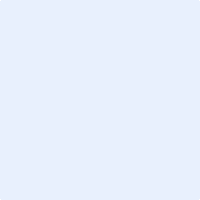 Assinatura do Professor Responsável